муниципальное общеобразовательное учреждение«Гимназия №1»307170 Российская ФедерацияКурская область, г. Железногорск, ул. Комсомольская, 2,тел. (47148) 2-17-67oou1.obr46@yandex.ruКОНКУР «МОЙ ЛУЧШИЙ УРОК»Урок русского языка 3 класс«Гласные О и Е в окончаниях имён существительных после шипящих и Ц»                                                      Корнеева А.В.учитель начальных классовг. Железногорск 2023 г.Ход урокаМотивация к учебной деятельности.- Дорогие ребята, добрый день. - Начать наш урок я хотела бы со слов   А.С. Пушкина:                 Слайд 2О, сколько нам открытий чудныхГотовит просвещенья дух…- Как вы думаете, почему мы начали урок с этих строк? (Дети высказывают предположения)-Сегодня на уроке, ребята, вас ожидает много интересных заданий, новых открытий, а помощниками вам будут: внимание, находчивость, смекалка и ваши знания.Актуализация  знаний.Отгадайте загадку:                                                                       Слайд 3В поле дружно колосится,                                   Даст нам хлебушек    (пшеница)                   Слайд 4-А вы знаете, что такое пшеница? (Дети высказывают предположения)-Пшеница – хлебный злак, а  также его зёрна, из которых готовится белая мука.                                                                                                   Слайд 5-А знаете ли вы, ребята, что одно зёрнышко пшеницы даёт примерно 20 миллиграммов муки. Для одного батона хлеба понадобится около десяти тысяч зёрен.     -Поэтому, как нужно относиться к хлебу? (Бережно, уважительно.)-Да, вы совершенно правы,  потому что хлеб – труд многих людей.-Назовите  орфограммы  в слове пшеница? (Безударный гласный в корне, безударный гласный в окончании)-Можем ли мы проверить безударный гласный в корне? Докажите. (Пшёнка и пшеница не являются однокоренными словами, т. к. пшёнка – это каша, сваренная из проса)-Не можем, значит, эту орфограмму нужно запомнить, это словарное слово с непроверяемым безударным  гласным в корне.                  Слайд 6Прочитайте предложение с новым словарным словом:            Слайд 7 Под  солнечным  луч…  люди  с  добрым   сердц…  и  душ…   ухаживают  за  пшениц….-Какие задания  мы можем выполнить с этим предложением? (Ответы детей)-Молодцы! Запишите это предложение и вставьте пропущенные орфограммы? (Выполняют задание)Давайте проверим. -В какой части слова пропущены орфограммы? (В окончаниях)-В окончаниях какой части речи? (Имён существительных)-Кто догадался, в каком падеже стоят имена существительные с пропущенной орфограммой? (В Т.п.)-Выделите окончания и основу слов. На какие буквы заканчивается основа? (На «цэ», «че», «ша»).                                                    -Как можно назвать эти буквы? ( Буквы шипящих звуков). -Все ли буквы обозначают шипящие звуки? (Нет, кроме «цэ»)-А какие шипящие ещё вы знаете?  («жэ», «ща»)                     Слайд 8-Прочитайте, какие окончания вы вставили.                              луч…  ом (ём)       сердц…(ам, ем)        душ… (ой, ёй)         пшениц… (ей, ай).                                                                                             Слайд 94.Проблемная ситуация.-  Почему мнения разошлись? (Не знаем, какую букву написать: или О, или Е)5. Формулирование учебной задачи.- На какой вопрос мы должны сегодня найти ответ? (Когда в окончаниях имён существительных с основой на шипящие и Ц пишется буква о(е))- Попробуйте сформулировать тему урока. «Правописание гласных в окончаниях имён существительных после шипящих и Ц»-Где мы можем убедиться в правильности нашего вывода? (В учебнике)-Давайте откроем учебник с.69, урок 100, прочитайте тему урока. (Читают)-Тема, ребята, уже подсказывает, что нужно вставить буквы о или е, ё быть не может.-Какие учебные  задачи поставим? (Дети высказывают предположения)- Итак, наша учебная задача выяснить,   способ определения написания букв о(е) после шипящих и ц в окончаниях существительных.IV. Поиск решения учебной проблемы.  1.Какие у вас будут идеи, мнения  по разрешению нашей проблемы?Гипотезы (Посмотреть в учебнике, спросить у учителя…)-Спросите у меня, какой вопрос вы мне зададите? (Букву о или е написать после шипящих и ц в окончаниях существительных?)2.   А чтобы ответить на этот вопрос, предлагаю вам исследовать следующие слова. Прочитаем их.                                                                         Слайд 10             Свечой, ученицей, лапшой, огурцом, крышей, задачей,   плащом, товарищем, ножом, пейзажем.     - Поработайте в паре и распределите данные слова на группы, ответ постарайтесь обосновать. (Работают)    - Итак, каким образом вы распределили   слова на группы? (В первую группу мы отнесли слова, где в окончании пишется буква о, а во вторую группу – с буквой е.)                                                                          Слайд 11                   свечой                         задачей                 лапшой                          крышей                 плащом                          товарищем                  ножом                           пейзажем               огурцом                           ученицей      - Кто из вас догадался, когда  же в окончаниях имён существительных  пишется буква о, а когда пишется е?   (Под ударением пишем о, а без ударения – е)                                                                                      Слайд 12      - Попробуем сформулировать правило. В окончаниях имён существительных  после шипящих и ц под ударением пишется буква  о,  а без ударения  пишется буква е. (Дети самостоятельно выводят правило)      - Давайте сверим его с учебником – стр.69.V. Творческое  воспроизведение.   -Чтобы лучше запомнить правило, давайте представим его в других формах. --Предлагаю поработать в группах, помните правила работы. Работайте дружно, слаженно, не мешайте остальным.                                      Слайд 131 группа - составьте алгоритм (порядок действий) написания букв О и Е после шипящих и ц в окончаниях имён существительных.       Приложение 12 группа – составьте схему-опору нашего открытия.               Приложение 23 группа  - продолжите стихотворение – запоминалку:            Приложение 3Ежом, ужом,Молодцом, удальцом,Но ….,. …., …, …-Давайте проверим, что у вас получилось. 1 группа озвучьте свой алгоритм;      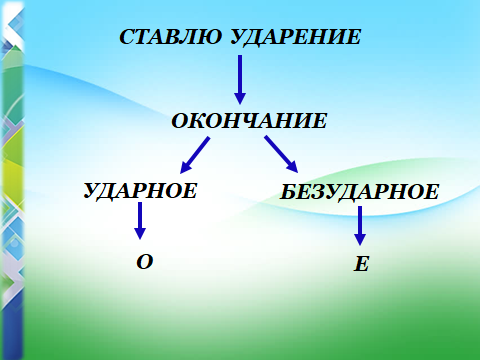 2 группа представьте схему-опору; 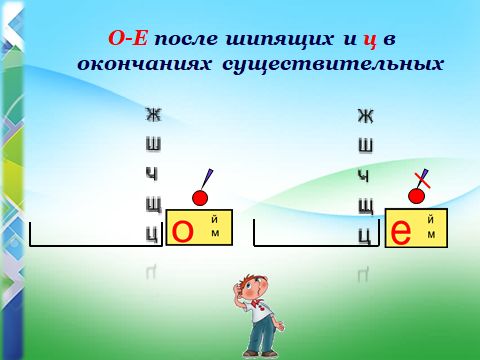 3 группа  зачитайте стихотворение, которое у вас получилось.     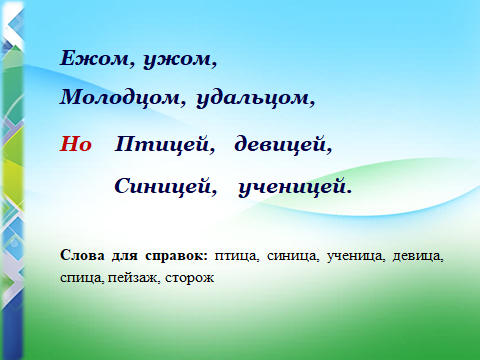 VI. Закрепление изученного.-А теперь вернемся к нашему предложению, докажите правильность написания гласных. (Комментируют) Под  солнечным  луч…  люди  с  добрым   сердц…  и  душ…   ухаживают  за  пшениц…. VII. Рефлексия.1.Давайте подведём итог нашего урока, используя высказывания.   Слайд 18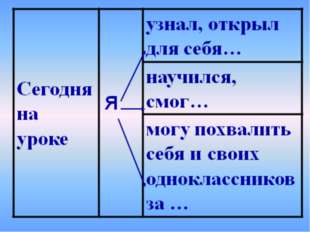 VIII. Домашнее задание-Я думаю, ребята, вы сможете легко справиться с домашним заданием, выполнив упр. №3, с.70 учебника.                                                      Слайд 19-В выполнении задания вам помогут наши совместные творческие работы. (Учитель раздаёт памятки-запоминалки детям)